	Гори, гори ясно! Чтобы не погасло!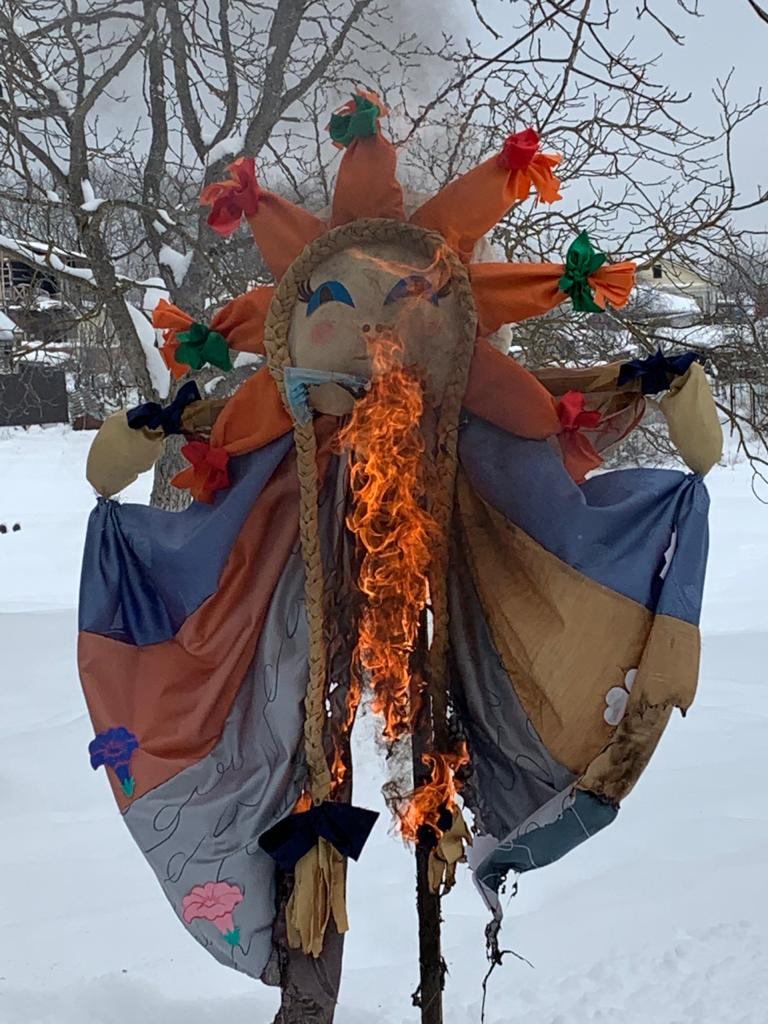 	В традиционной культуре Масленица связана с прощанием с зимой и встречей с весной. Этот праздник до сих пор сохраняет характер народного гулянья с различными увеселениями, играми, уличными забавами.Главное особенностью масленичной кухни являются блины.Круглые и золотистые, они символизируют солнце, которое необходимо «умасливать» или «задабривать» маслом. От чего и проистекает название славянского праздника.По общешкольной традиции, в ГКОУ «Специальная  (коррекционная) общеобразовательная  школа-интернат № 1» прошел вечер развлечений, посвященный проводам Зимы и встрече Весны. 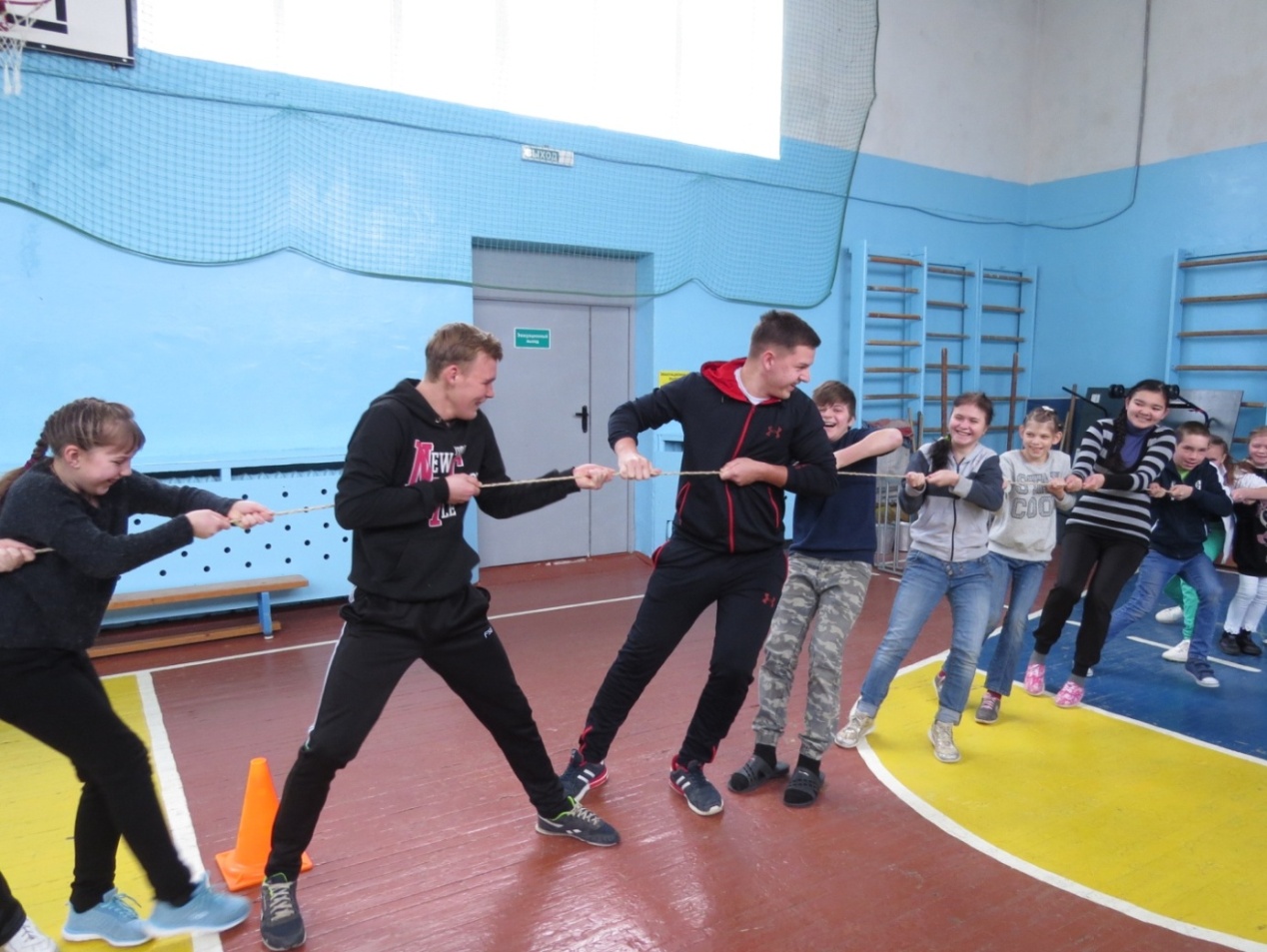 Кто сильнее?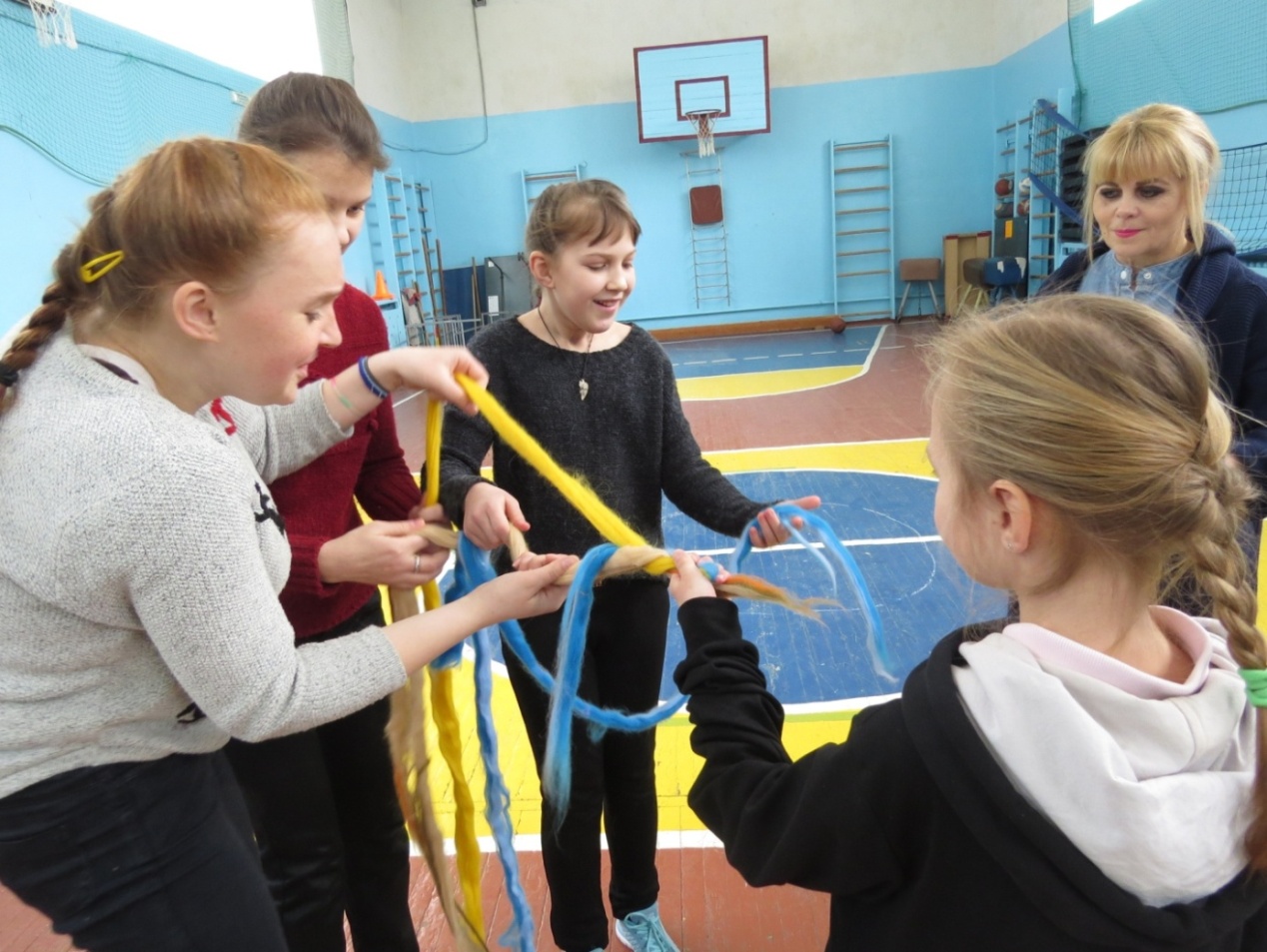 Самые ловкие!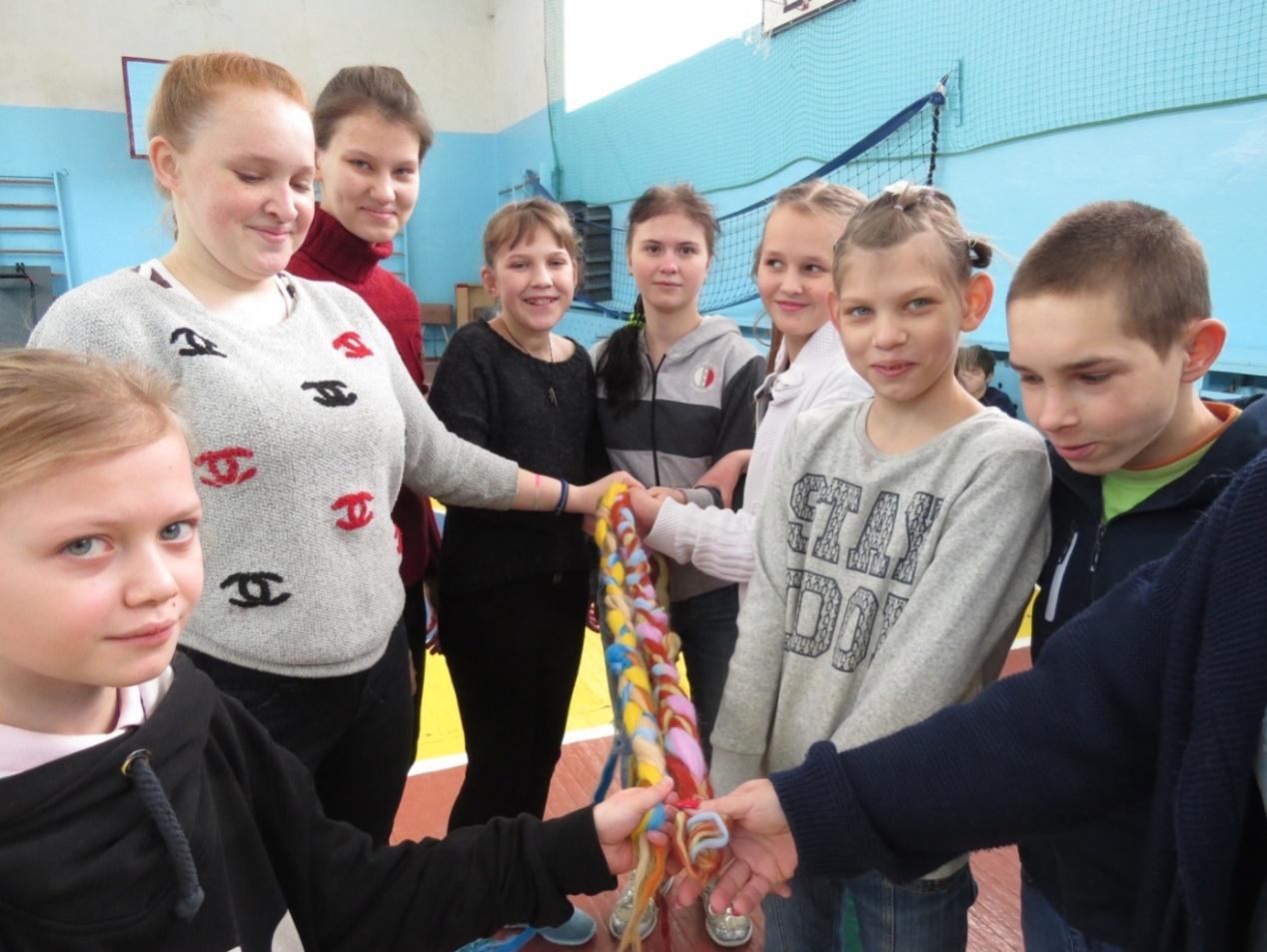 «Убиваем»  коронавирус!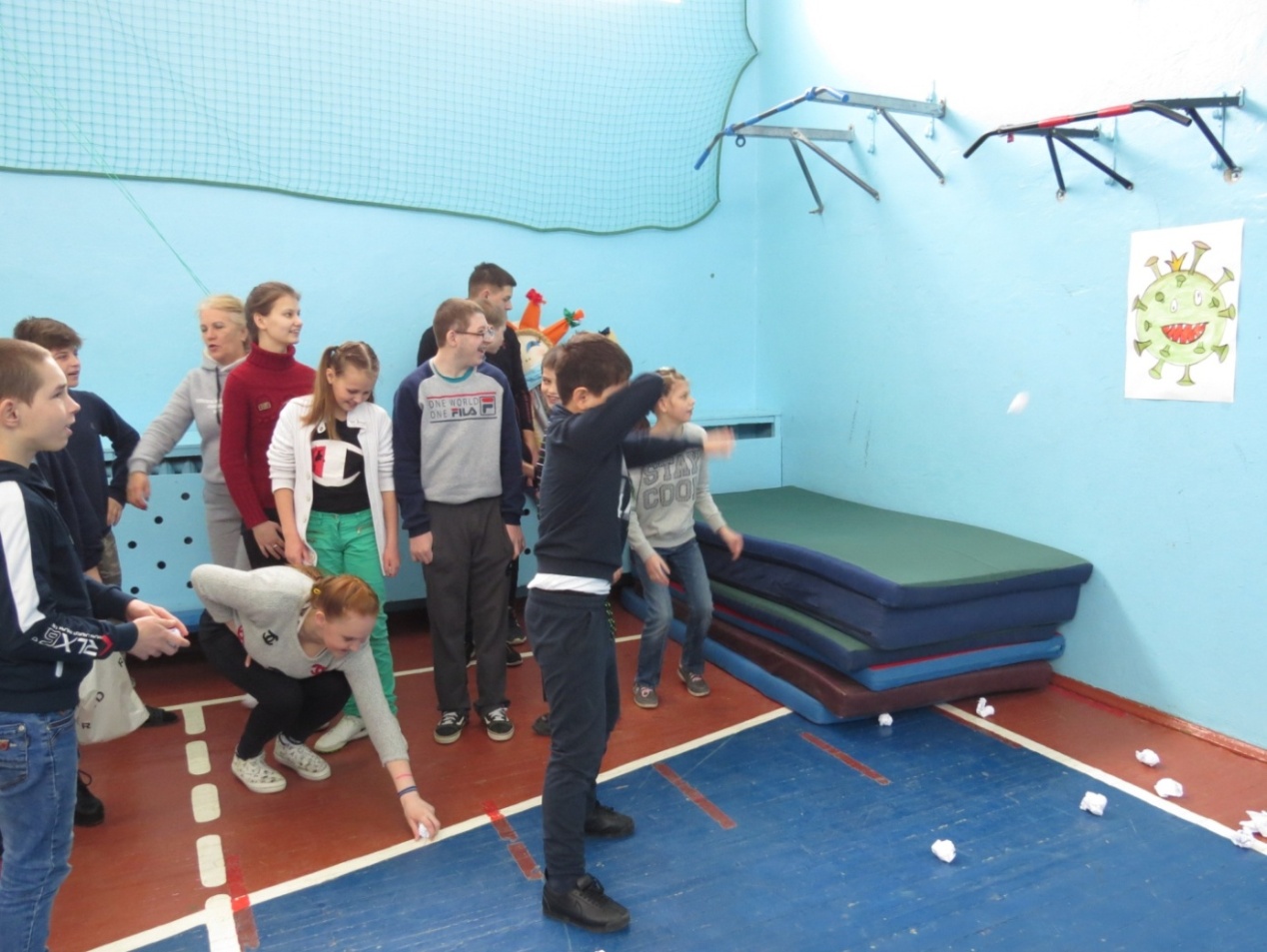 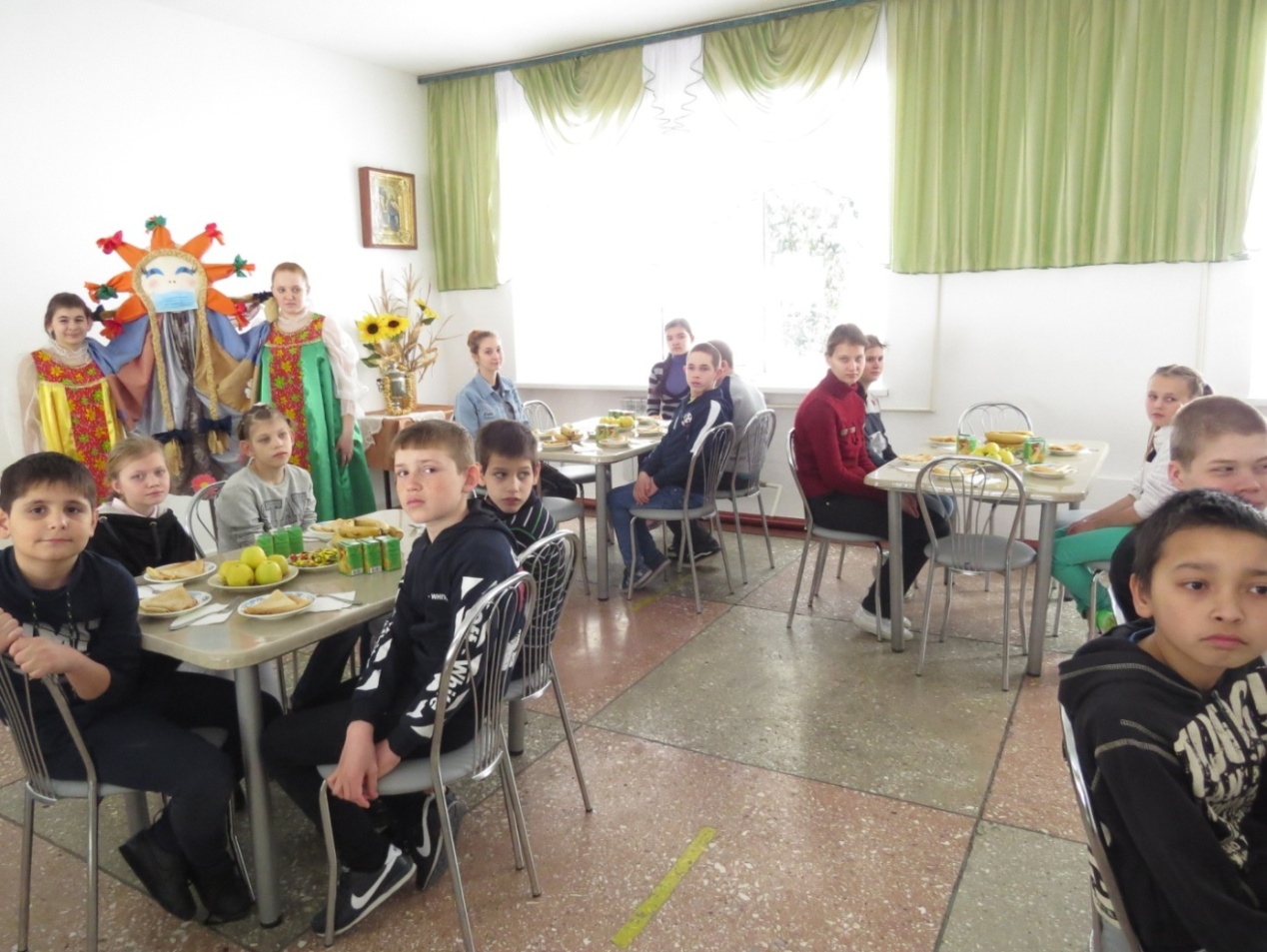 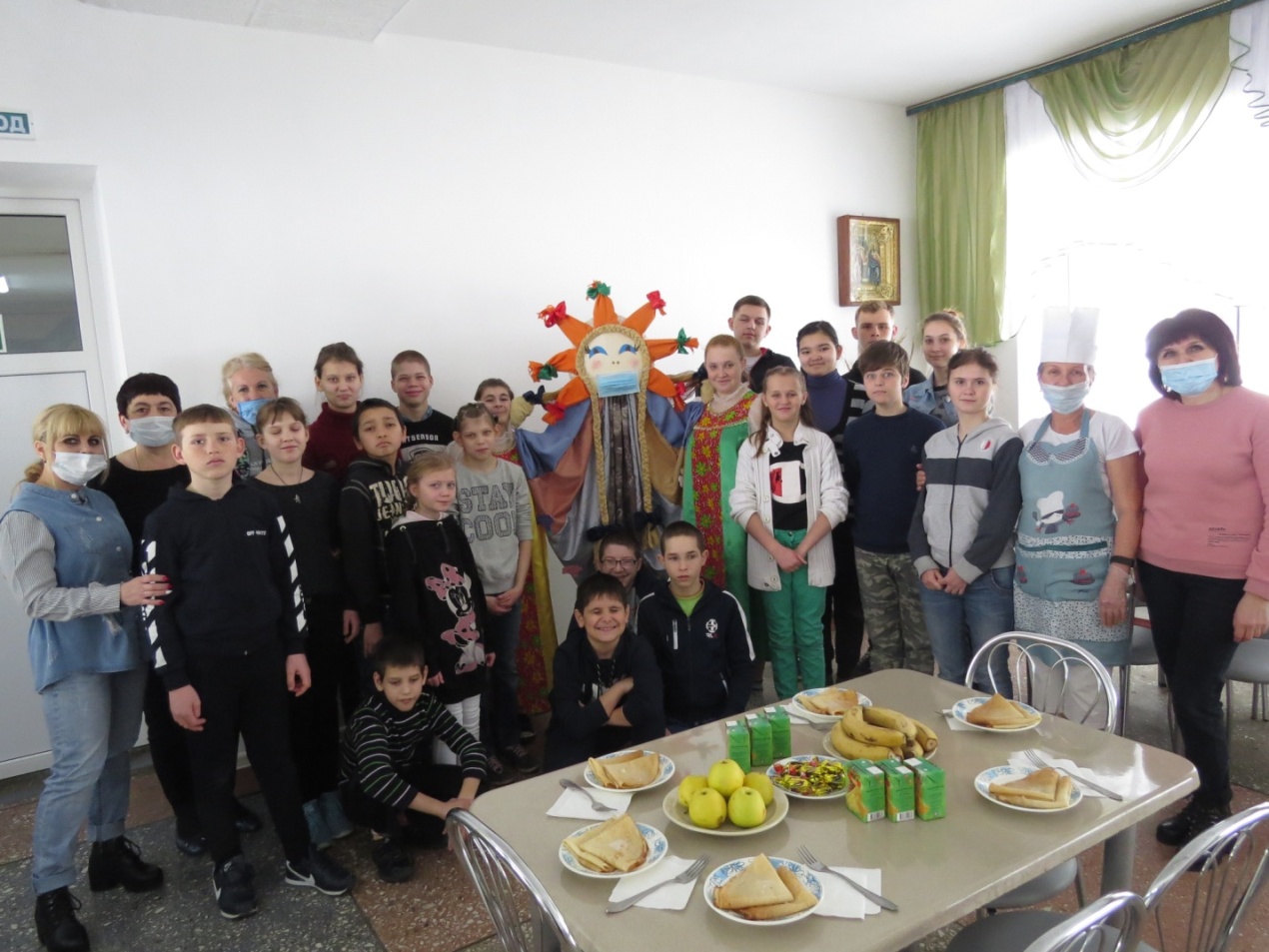 Прощай, Масленица! 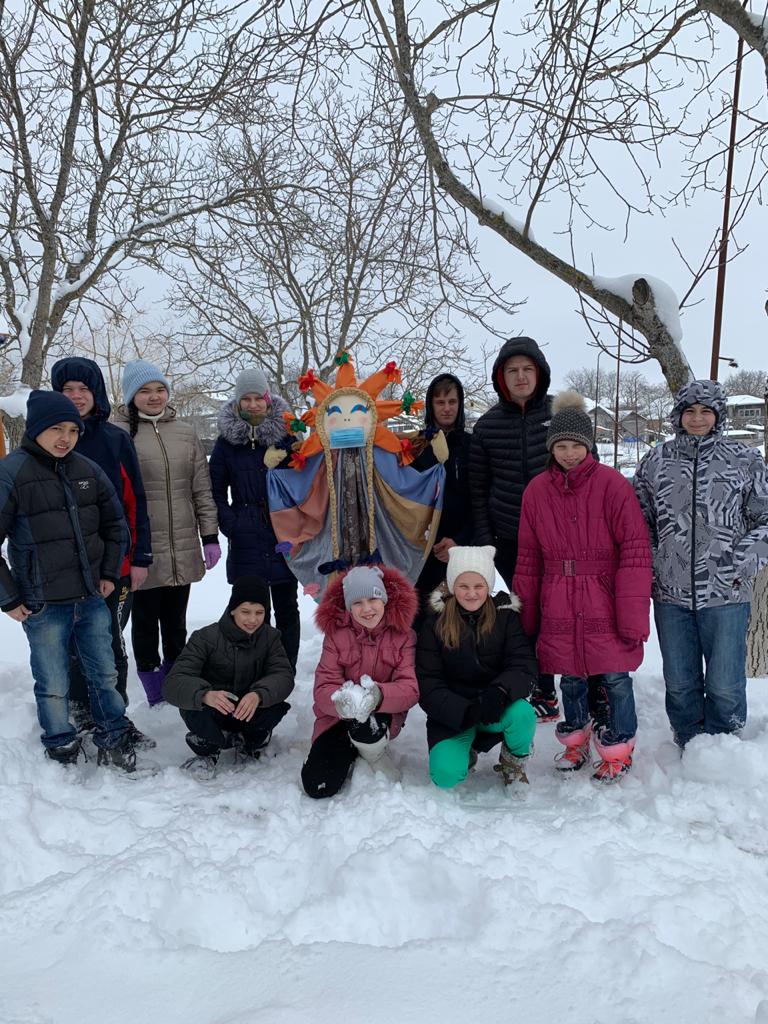 